Холера – особо опасная острая инфекционная болезнь, характеризующаяся диареей и обезвоживанием организма, которое при отсутствии своевременного лечения может привести к смертельному исходу.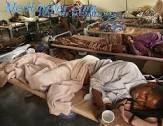 Где регистрируется холера?По данным Всемирной организации здравоохранения эпидемиологическая ситуация в мире по заболеваемости холерой остается напряженной. За последние 10 лет случаи холеры регистрировались в странах Южной и Юго-Восточной Азии (в том числе Индии, Йемене), Африки (Замбии, Зимбабве, Кении, Малави, Мозамбике, Сомали, Танзании, Уганде, Анголе, ДРК, Конго, Судане), о. Гаити, Доминиканской Республике. Сообщалось о случаях завоза указанного заболевания на территорию Великобритании, Франции, Финляндии, Испании, Дании, Нидерландов, Германии, Швеции, Украины, Италии, Норвегии, Швейцарии, Чехии, России (2010, 2012, 2014 годы), Азербайджана, Таджикистана и Казахстана.В 2011 году вспышка холеры среди населения была зарегистрирована в г. Мариуполь Донецкой области (Украина) (выделен холерный вибрион O1, биовар Эль-Top и серовар Огава). По предварительным данным, причиной заболевания людей стало или употребление в пищу зараженной возбудителем рыбы, выловленной в Азовском море, либо попадание в организм морской воды при купании.В 2021 и 2022 годах несколько стран Африки и Азии сообщили о вспышках холеры. Наиболее крупные из них были зарегистрированы в Афганистане, Бангладеш, Демократической Республике Конго, Эфиопии, Нигерии, Бенине, Камеруне.Напоминаем, что, выбирая страну для отдыха, необходимо уточнить у туроператоров сведения о ситуации по холере в данной стране.Как проявляется заболевание?Заболевание начинается остро, характерными признаками холеры являются многократный жидкий стул и рвота. Для холеры характерны как легкие, так и тяжелые, быстропротекающие формы болезни.Инкубационный (скрытый) период заболевания, от момента инфицирования до появления первых клинических признаков, составляет от нескольких часов до 5 дней, чаще 1-2 суток.Восприимчивость к холере высокая.Группами риска при холере являются дети, а также лица, страдающие гастритами с пониженной кислотностью, перенесшие резекцию желудка, употребляющие алкоголь.Как можно заразиться холерой?Холера - это кишечная инфекция, источником которой является человек.Пути передачи инфекции бывают различными: водный, пищевой и контактно-бытовой.Факторы передачи инфекции  следующие:загрязненная вода: холерой можно заразиться, используя загрязненную воду из открытых водоемов для питья, мытья посуды, овощей и фруктов, заглатывая ее во время купания;пищевые продукты, загрязненные в процессе приготовления и (или) реализации, морские продукты (особенно моллюски, употребляемые в пищу сырыми или плохо проваренными), фрукты и овощи (низко растущие и удобряемые экскрементами и отбросами, поливаемые загрязненной водой). Наиболее опасны для заражения продукты, которые не подвергаются термической обработке;предметы обихода, загрязненные выделениями больного;грязные руки.Как предупредить заболевание холерой?Необходимо выполнять элементарные правила.	Не употребляйте воду для питья и для бытовых целей (мытья овощей, фруктов, игрушек и других предметов) из случайных источников.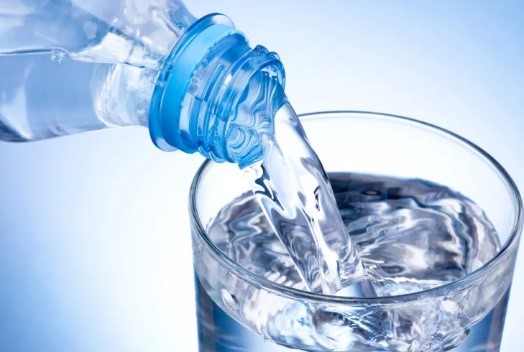 Употребляйте воду кипяченую или бутилированную или подкисленную (лимонной кислотой), соки.Воздержитесь от использования льда для охлаждения различных напитков.Не ловите самостоятельно крабов, мидий, рыбу и другие продукты моря, океана и других водных объектов (озеро, река и т.д.).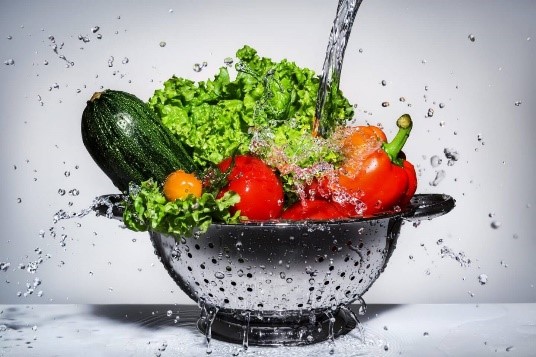 Купайтесь в водоемах, разрешенных для организованного отдыха.Не поласкайте горло некипяченой водой и не глотайте воду при купании.Регулярно и тщательно мойте руки  с мылом после возвращения с улицы, перед едой и после посещения туалета и т.д).Если вы путешествуете с семьей или с друзьями - убедитесь, что они тоже соблюдают эти меры предосторожности.При наличии грудных детей  необходимо особенно тщательно соблюдать следующие меры профилактики:перед кормлением ребенка тщательно вымыть руки и обработать грудь чистой водой (бутилированной,  кипяченой);не мыть грудь водой из моря, океана, реки, озера, где Вы отдыхаете (купаетесь и т.д.);смеси для кормления разводить только кипяченой водой; посуду ребенка мыть в кипяченой воде, хранить в пакетах, недоступных для других детей;- ежедневно мыть детские игрушки водой с мылом.При появлении первых симптомов диареи (поноса): необходимо немедленно обратиться к врачу!	Не занимайтесь самолечением!	Берегите свое здоровье!